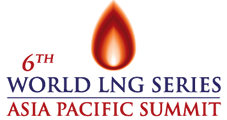 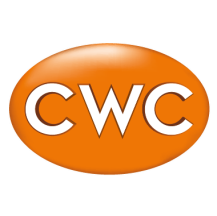 MEDIA ALERTThe CWC Group welcomes a PNG Delegation to the 6th World LNG Series: Asia Pacific SummitThe Honourable Nixon Philip Duban MP, Minister for Petroleum and Energy for Papua New Guinea will deliver a keynote speechSummit to take place 23-26 September in Singapore11 July 2014 – SINGAPORE – One of the latest developments in the LNG industry today will be discussed at the CWC Group’s 6th World LNG Series: Asia Pacific Summit (LNG Asia), which will take place 23-26 September 2014 in Singapore. Papua New Guinea (PNG) recently exported its first LNG cargo to the Tokyo Electric Power Company (TEPCO) in Japan. It is estimated that the PNG LNG project will produce more than 9 trillion cubic feet of gas over the next 30 years. The first keynote session at LNG Asia will be delivered by the Honourable Nixon Philip Duban, MP - Minister for Petroleum and Energy for Papua New Guinea. He brings with him a delegation representing the PNG government. Decie Autin, the Project Executive for the PNG LNG Project for ExxonMobil is also confirmed to speak. Decie currently oversees the planning, development and execution of all aspects of the PNG LNG Project. Prior to this role she was the upstream project manager responsible for the construction, procurement and engineering portions of the PNG LNG project. Representing Japan, Ryo Minami, Director of the Petroleum & Natural Gas Division, Ministry of Economy, Trade & Industry, Japan (METI) will also speak at the event. Other speakers from Japan include:Masahiro Nakamura, Manager of Planning-Fuels Department, Chubu Electric Power Co., Inc.Yasushi Sakakibara, Chief Representative, Asia Pacific Regional Office, Tokyo Gas Co. LtdEiji Yanagawa, General Manager, Global Gas Trading Department, Natural Gas Division, Mitsui & Co., Ltd.The largest buyers of LNG in Asia are represented at the conference, along with investors, distributors and suppliers. Details about speakers, the program or registration for LNG Asia is available at http://asiapacific.cwclng.com. – ENDS –Notes to EditorsMore information about speakers can be found at http://asiapacific.cwclng.com/summit/2014-speakers/ CWC welcomes inquiries pertaining to Media PartnershipsMedia are welcome to attend the conference. Please register with the press contact.Images from the 2013 LNG Asia are available hereContactsThe CWC GroupRoshan Jan-MahomedSenior Marketing Manager, LNG & Gas PortfolioCWC Group rjanmahomed@thecwcgroup.com + 44 207 978 0018Website: www.thecwcgroup.comPress ContactIllka GobiusPINPOINT Public Relationsillka.gobius@pinpoint-pr.net +65 9769 8370